Министерство просвещения Российской Федерации  Департамент образования Администрации г. Екатеринбурга Управление образования Академического районаМуниципальное бюджетное дошкольное образовательное учреждение детский сад № 35620105, г. Екатеринбург, ул. Краснолесья, 105   тел. (343) 366-87-07e-mail: mdou35@eduekb.ruРЕЕСТР № 14/2023/2024Реквизиты распорядительных актов о зачислении обучающихся (воспитанников) в МБДОУ детский сад № 35 на 2023/2024 учебный год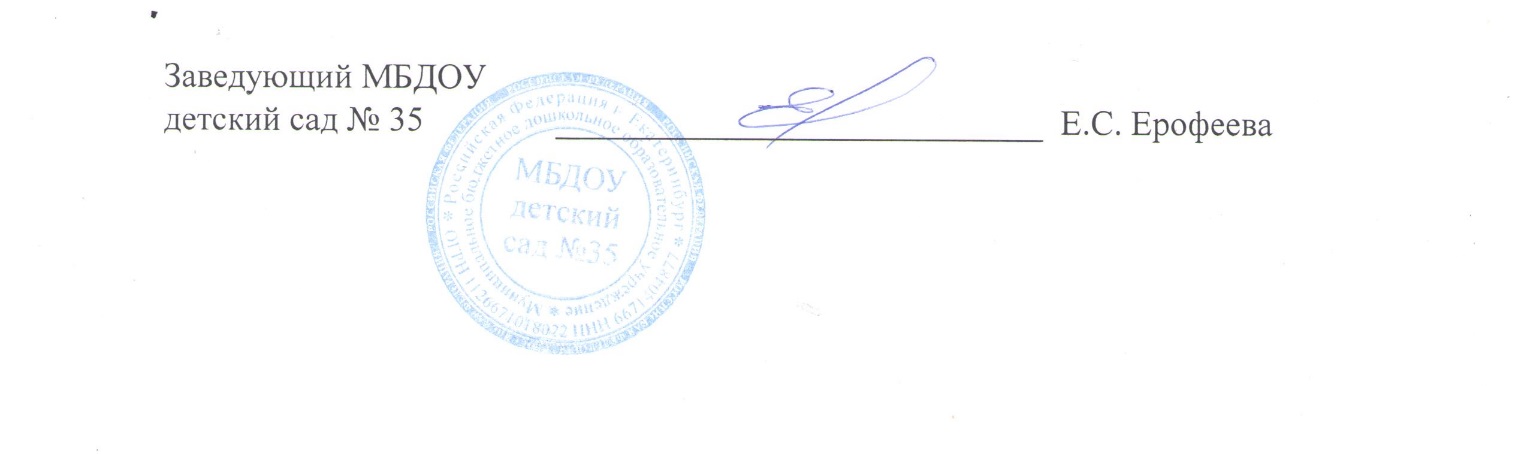 Дата,№ приказаНаименование группыВозраст детейКоличество зачисленных в указанную возрастную группуИнформация размещена сроком на 30 календарных дней (основание пункт 3.9. Правил приема в МБДОУ детский сад № 3506.06.2023№ 69-дгруппа раннего возраста  № 12-3 года1с 06.06.2023 по 06.07.2023